Date of Birth:May 04,1986School Reference:Department of Pharmacy, Lahore College For Women OBJECTIVE:To acquire a challenging position in reputable organization which offers opportunity for growth and where I can utilize my skills and further facilitate the organization to achieve its strategic goals.EDUCATIONAL BACKGROUND Pharm_D(Doctor Of Pharmacy)                   Lahore College For Women University, Lahore                    2005-2010                                  (Percentage: 71. 5%)            F.Sc (Pre-medical)                 National Science College Gujranwala    2002-2004                                       (Maintained  80% )AREA OF SPECIALIZATION: PharmacologyMAJOR SUBJECTS:PROF PROJECTS:Retail Pharmacy project.Extended program of immunization.Management of Osteoporosis.Management of Hydronephrosis.Final Year ProjectProject Name:			  	Management of H       Hydronephrosis.ACHIEVEMENTS:3rd position in class in 1st Prof6th position in class in 4th ProfDistinction in pharmaceutical chemistry in 1st Prof1 research paper on Management of Osteoporosis in Journal of Pharmaceutical Sciences and Research.M. Ihsan ""Management of Osteoporosis" (2010) Journal Of Pharmaceutical Sciences And Research www.jpsr.pharmainfo.in17D- Vilangiamman Koil Street, Chidambaram, Tamil Nadu, India608001(Impact Factor International Journal) Vol:2(10) pp:634-637 (Journal)1 research paper on Management of Hydronephrosis in Journal of Pharmaceutical Sciences and Research. (Maryam Ihsan Butt "Management Of Hydronephrosis " (2011) Journal of Pharmaceutical Science and Technology (Impact Factor International Journal)ISSN.0975-5772 Vol:3(1) pp:514-519 (Journal)EXPERIENCE:SKILLS AND CAPABILITIES:Fluency in English, Urdu and Punjabi.Interpersonal, Negotiation, Planning, Organizing, leading and Controlling SkillsMS Office XP, Windows Applications.INTERESTS AND HOBBIES:Reading Books and Newspapers  Watching DocumentariesCooking & GardeningFirst Name of Application CV No : 1695774Whatsapp Mobile: +971504753686 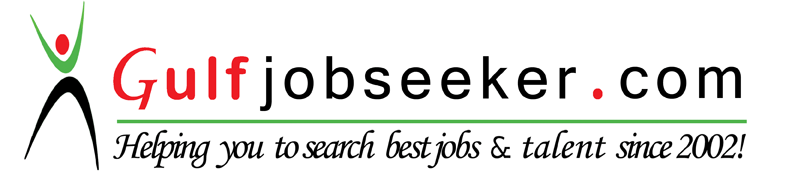 